DZIEŃ DZIECKAPierwszy czerwca dzień radosny,kwitną kwiatki, to znak wiosny.W dniu tak pięknym i wspaniałym,Życzymy Wam sercem całym -moc uśmiechu i radości,szczęścia, zdrowia, pomyślności.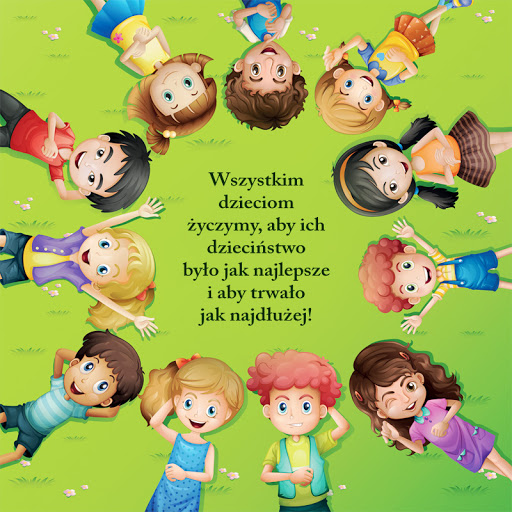 